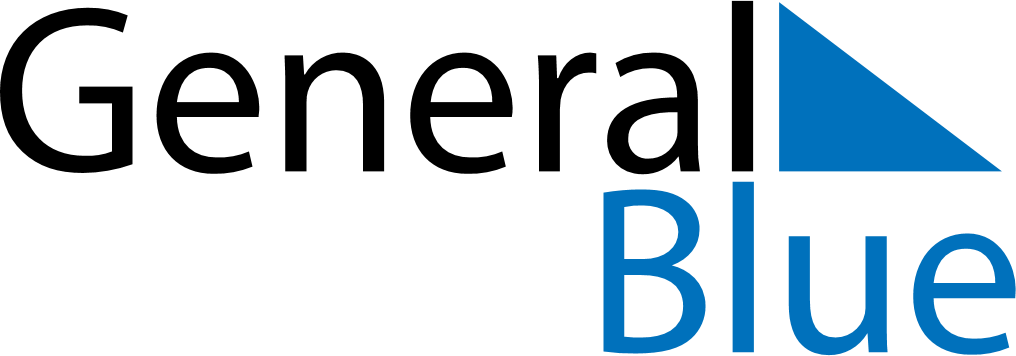 July 2027July 2027July 2027July 2027NicaraguaNicaraguaNicaraguaSundayMondayTuesdayWednesdayThursdayFridayFridaySaturday122345678991011121314151616171819202122232324Revolution Day2526272829303031